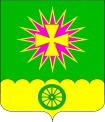 АДМИНИСТРАЦИЯ Нововеличковского сельского поселения Динского района ПОСТАНОВЛЕНИЕот 01.07.2016						                           № 339станица НововеличковскаяОб определении размера вреда, причиняемого транспортными средствами, осуществляющими перевозки тяжеловесных грузов, при движении по автомобильным дорогам общего пользования местного значения, находящимся в муниципальной собственности Нововеличковского сельского поселения Динского районаВ соответствии с Федеральным законом от 08 ноября 2007 года № 257-ФЗ «Об автомобильных дорогах и о дорожной деятельности в Российской Федерации и о внесении изменений в отдельные законодательные акты Российской Федерации», постановлением Правительства Российской Федерации от 16 ноября 2009 года № 934 «О возмещении вреда, причиняемого транспортными средствами, осуществляющими перевозки тяжеловесных грузов по автомобильным дорогам Российской Федерации» и постановлением главы администрации (губернатора) Краснодарского края от 23 марта 2010 года № 181 «Об определении размера вреда, причиняемого транспортными средствами, осуществляющими перевозки тяжеловесных грузов по автомобильным дорогам общего пользования регионального или межмуниципального значения, находящимся в государственной собственности Краснодарского края», руководствуясь Уставом Нововеличковского сельского поселения Динского района,                                п о с т а н о в л я ю:1. Определить размер вреда, причиняемого транспортными средствами, осуществляющими перевозки тяжеловесных грузов, при движении по автомобильным дорогам общего пользования местного значения, находящимся в муниципальной собственности Нововеличковского сельского поселения Динского района в соответствии с показателями согласно приложению.2. Начальнику отдела по общим и правовым вопросам администрации Нововеличковского сельского поселения Динского района (Калитка О.Ю.) обнародовать настоящее постановление и разместить на официальном сайте администрации Нововеличковского сельского поселения Динского района в сети «Интернет».3. Контроль за исполнением настоящего постановления оставляю за собой.4. Постановление вступает в силу со дня его обнародования.Глава администрацииНововеличковскогосельского поселения                                                                            С.М.КоваПРИЛОЖЕНИЕУТВЕРЖДЕНЫпостановлением администрацииНововеличковского сельского поселенияДинского районаот 01.07.2016 г.  № 339Показатели размера вреда, причиняемого транспортными средствами, осуществляющими перевозки тяжеловесных грузов, при движении по автомобильным дорогам общего пользования местного значения, находящимся в муниципальной собственности Нововеличковского сельского поселения Динского районаТаблица № 1Размер вреда при превышении значения предельно допустимой массы транспортного средства* Расчёт размера вреда осуществляется с применением метода математической экстраполяции значений размера вреда при превышении значения предельно допустимой массы транспортного средства.Таблица № 2Размер вреда при превышении значения предельно допустимых осевых нагрузок на каждую ось транспортного средства* Расчёт размера вреда осуществляется с применением метода математической экстраполяции значений размера вреда при превышении значений предельно допустимых осевых нагрузок на каждую ось транспортного средства.Глава администрации  Нововеличковскогосельского поселения                                                                            С.М. КоваПревышение предельно допустимой массы транспортного средства (тонн)Размер вреда (рублей на 100 км)До 5240Свыше 5 до 7285Свыше 7 до 10395Свыше 10 до 15550Свыше 15 до 20760Свыше 20 до 251035Свыше 25 до 301365Свыше 30 до 351730Свыше 35 до 402155Свыше 40 до 452670Свыше 45 до 503255Свыше 50по отдельному расчёту *Превышение предельно допустимых осевых нагрузок на ось транспортного средства (процентов)Размер вреда для транспортных средств (рублей на 100 км)Размер вреда в период временных ограничений в связи с неблагоприятными природноклиматическими условиями (рублей на 100 км)123123До 109255260От 10 до 2011207710От 20 до 30200010960От 30 до 40312515190От 40 до 50410521260От 50 до 60521527330СвышеПо отдельному расчёту *По отдельному расчёту *